Białystok, 29.08.2019 r.ZAPYTANIE OFERTOWE nr 1/2019Dotyczy przedsięwzięcia w ramach projektu „Ekologiczna kontenerowa stacja uzdatniania wody podziemnej, infiltracyjnej i powierzchniowej” dofinansowanego z Funduszy Europejskich realizowanego przed Podlaską Fundację Rozwoju Regionalnego w ramach działania 1.2 Wspieranie transferu wiedzy, innowacji, technologii i komercjalizacji wyników B+R oraz rozwój działalności B+R w przedsiębiorstwach, Poddziałanie 1.2.2 „Bon na usługi badawcze” Regionalnego Programu Operacyjnego Województwa Podlaskiego, 2014-2020.Wprowadzenie:Do postępowania nie stosuje się przepisów ustawy z dnia 29 stycznia 2004 roku – Prawo Zamówień Publicznych (Dz. U. z 2015 r. poz. 2164 z późn. zm.) zwanej dalej „ustawą”.Postępowanie prowadzone jest z zachowaniem zasad ochrony uczciwej konkurencji, przejrzystości, jawności postępowania i równego traktowania Wykonawców.Postępowanie prowadzone jest w języku polskim.Nazwa oraz adres zamawiającego:Zamawiający: AQUA-SOFT spółka cywilnaAdres: ul. Przędzalniana 8, 15-688 Białystok NIP: 5423119863, REGON: 200259298Opis przedmiotu zamówienia:Kod i nazwa CPV: 73000000-2 Usługi badawcze i eksperymentalno-rozwojowe oraz pokrewne usługi doradczePrzedmiotem zamówienia jest przeprowadzenie usługi badawczej w zakresie określenia niezbędnych rozwiązań technicznych dla kontenerowej stacji uzdatniania wody podziemnej, infiltracyjnej i powierzchniowej. Zakres badań obejmować będzie następujące procesy technologiczne:NapowietrzanieFiltrację I stopniaFiltrację II stopniaDezynfekcję wodyW toku badań należy przeprowadzić serie pomiarów jakości wody po każdym etapie oczyszczania. Każda seria badań będzie przeprowadzona przy wybranych prędkościach przepływu wody w skali pół-technicznej i technicznej. Badania obejmą analizę wybranych materiałów filtracyjnych wykorzystanych w filtrach I i II stopnia.Zakres prac obejmuje:Zakup aeratoraZakup materiałów filtracyjnychZakup odczynników chemicznych i drobnego sprzętu laboratoryjnegoWykonanie precyzyjnych badań laboratoryjnych dotyczących jakości badanej wody po poszczególnych etapach oczyszczania wliczając w to wybrane parametry fizyko-chemiczne i mikrobiologicznePrzeprowadzenie badań zmierzających do opracowania spójnej koncepcji technicznej stacji uzdatniania wody na podstawie wytycznych w ścisłej współpracy z Zamawiającym. Efektem końcowym tego etapu będzie koncepcja prototypu. Badania przemysłowe i stanowiskowe (prace rozwojowe) w zakresie stacji uzdatniania wody,Przeprowadzenie testów wykrycia poprawnie i niepoprawnie działających modułów w celu dywersyfikacji wyników i zastosowanego rozwiązaniaPrzygotowanie koncepcji automatycznego sterowania stacją uzdatniania wodyEfektem końcowym z zrealizowanych prac powinien być raport zawierający:Sprawdzian weryfikujący poprawność działania testowanej stacji uzdatniania wody Wykonawca dostarczy Zamawiającemu raport z prac testowych Oferta powinna być ważna nie krócej niż 90 dni od daty złożenia.  Kryteria oceny ofert wraz z określeniem wag punktowych/procentowych przypisanych do każdego z kryteriów:Zamawiający zastosuje następujące kryteria wyboru:Opis sposobu przyznawania punktacji za spełnienie danego kryterium oceny ofert:Wybór Oferenta dokonany zostanie na podstawie największej ilości uzyskanych punktów zgodnie z następującą metodologią:Kryterium – cena nettoPrzez to kryterium Zamawiający rozumie określoną przez oferenta cenę całkowitą netto za wykonanie przedmiotu zamówienia. Ocena w ramach kryterium będzie obliczana na podstawie następującego wzoru: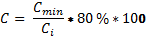 gdzie:C – oznacza ilość punktów jakie otrzyma badana ofertaCmin – oznacza najniższą cenę spośród wszystkich ofertCi – oznacza cenę badanej ofertyKryterium – termin realizacji zamówieniaPrzez to kryterium Zamawiający rozumie określony przez Oferenta termin realizacji przedmiotu zamówienia liczony w dniach kalendarzowych od momentu podpisania umowy pomiędzy Stronami.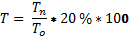 gdzie:T – oznacza ilość punktów jakie otrzyma badana ofertaTn – najkrótszy zaproponowany termin spośród wszystkich ofertTo – termin zaproponowany w badanej ofercie Ocena końcowaSpośród ważnych ofert, Zamawiający uzna za najkorzystniejszą i wybierze ofertę, która spełni wszystkie wymagania określone w niniejszym zapytaniu ofertowym oraz uzyska największą liczbę punktów w ocenie końcowej.S = C + TS – liczba punktów w ocenie końcowejC – liczba punktów przyznana danej ofercie w kryterium „cena netto”T – liczba punktów przyznana danej ofercie w kryterium „termin realizacji zamówienia”Termin i sposób składania ofertOferty stanowiące odpowiedź na zapytanie należy składać pisemnie, tj. osobiście lub drogą pocztową na adres: AQUA-SOFT spółka cywilna, ul. Przędzalniana 8, 15-688 Białystok lub przesłać e-mailem na adres: biuro@aqua-soft.com.plOstateczny termin składania ofert upływa dnia: 06.09.2019, godz. 10.00W przypadku ofert, które będą dostarczane drogą pocztową liczy się data wpływu oferty do siedziby Zamawiającego na adres: AQUA-SOFT spółka cywilna, ul. Przędzalniana 8, 15-688 BiałystokOferta winna być sporządzona w jednym egzemplarzu na formularzu stanowiącym załącznik do niniejszego zapytania ofertowego i zgodna ze szczegółowym opisem przedmiotu zamówienia.Oferta i załączniki powinny być podpisane i opieczątkowane przez osobę upoważnioną do reprezentacji Oferenta zgodnie z formą reprezentacji określoną w rejestrze sądowym lub innym dokumencie, właściwym dla danej formy organizacyjnej Oferenta albo przez osobę umocowaną przez osobę uprawnioną, przy czym pełnomocnictwo musi być załączone do oferty.Termin realizacji umowy:Termin realizacji zamówienia musi umożliwić realizację zamówienia w pełnym zakresie, a szczegółowe daty rozpoczęcia i zakończenia realizacji zamówienia zostaną wskazane w umowie zawartej między Zamawiającym a wybranym Wykonawcą. Zamawiający zakłada, że realizacja zamówienia nie może przekraczać 60 dni od daty zawarcia umowy.Informacja na temat zakazu powiązań osobowych lub kapitałowychW postępowaniu ofertowym nie mogą brać udziału podmioty powiązane osobowo bądź kapitałowo z Zamawiającym.Przez powiązania kapitałowe lub osobowe rozumie się wzajemne powiązania Zamawiającego lub osobami upoważnionymi do zaciągania zobowiązań w imieniu Zamawiającego lub osobami wykonującymi w imieniu Zamawiającego czynności związane z przeprowadzeniem procedury wyboru wykonawcy a wykonawcą – Oferentem, polegające w szczególności na:uczestniczeniu w spółce jako wspólnik spółki cywilnej lub spółki osobowej,posiadaniu co najmniej 10% udziałów lub akcji, o ile niższy próg nie wynika z przepisów prawa lub nie został określony przez IZ w wytycznych programowych,pełnieniu funkcji członka organu nadzorczego lub zarządzającego, prokurenta bądź pełnomocnika,pozostawaniu w związku małżeńskim, w stosunku pokrewieństwa lub powinowactwa w linii prostej, pokrewieństwa drugiego stopnia lub powinowactwa drugiego stopnia w linii bocznej lub w stosunku przysposobienia, opieki lub kurateli.Warunki istotnych zmian umowy zawartej w wyniku przeprowadzonego postępowania o udzielanie zamówienia:Zamawiający przewiduje możliwość zmian postanowień zawartej Umowy w stosunku do treści oferty, na podstawie której dokonano wyboru wykonawcy, wyłącznie w sytuacji, kiedy będzie to związane z pojawieniem się nowych informacji, faktów uniemożliwiających realizację umowy w pierwotnym kształcie, wyłącznie z przyczyn niemożliwych do przewidzenia na etapie jej zawierania oraz pod warunkiem, że nie będzie to miało wpływu na cele i rezultaty projektu, a zmiana będzie wprowadzona dla dobra projektu. Wprowadzenie zmiany nastąpi w drodze porozumienia obu stron Umowy.Informacja o możliwości składania ofert częściowychZamawiający nie dopuszcza możliwości składania ofert częściowych.Opis sposobu przedstawiania ofert wariantowych oraz minimalne warunki, jakim muszą odpowiadać oferty wariantowe wraz z wybranymi kryteriami oceny, jeżeli zamawiający wymaga lub dopuszcza ich składanieZamawiający nie przewiduje możliwości składania ofert wariantowych oraz minimalnych warunków.Informacja na temat wymagań dla oferentów nieprowadzących działalności gospodarczej:Oferent zobowiązany jest do złożenia oświadczenia, iż posiada niezbędną wiedzę i doświadczenie w zakresie dostaw bądź usług objętych zapytaniem ofertowym oraz posiada faktyczną zdolność do wykonania zamówienia w tym między innymi dysponuje prawami, potencjałem technicznym i osobowym koniecznym do wykonania tego zamówienia.Dodatkowe informacje i wymagania zamawiającegoZamawiający po upublicznieniu niniejszego zapytania ofertowego, a przed dokonaniem wyboru oferty, jako najkorzystniejszej jest uprawniony do unieważnienia niniejszego postępowania bez wskazania przyczyny. W razie unieważnienia niniejszego postępowania Zamawiający nie będzie zobowiązany do akceptacji żadnej z ofert złożonych przez Wykonawców ani zawarcia umowy z Wykonawcą. Niniejsze postępowanie może zostać uznane za nierozstrzygnięte, zaś Zamawiający będzie uprawniony przeprowadzić je ponownie w przypadku, gdy w określonym terminie nie wpłynie żadna oferta lub złożone oferty będą uznane za nieważne lub w przypadku złożenia oferty przez wykonawców nie spełniających warunków udziału w postępowaniu lub w przypadku gdy cena najkorzystniejszej oferty przekracza cenę jaką Zamawiający zamierza przeznaczyć na realizację inwestycji. Składając ofertę w postępowaniu, którego dotyczy niniejsze zapytanie Wykonawca akceptuje powyższe oraz akceptuje w szczególności, że Zamawiający nie może być pociągany do odpowiedzialności za jakiekolwiek koszty czy wydatki poniesione przez oferentów w związku z przygotowaniem i dostarczaniem oferty. Umowa z Wykonawcą wybranym w drodze niniejszego postępowania ofertowego zostanie zawarta pod warunkiem uzyskania dofinansowania w ramach Projektu grantowego pt. „Granty na badania i rozwój”, realizowanego przez Podlaską Fundację Rozwoju Regionalnego (PFRR) i podpisana nie wcześniej niż dzień po podpisaniu umowy o powierzenie grantu pomiędzy Zamawiającym a PFRR.
Niniejsze zapytanie ofertowe zostało zamieszczone na stronie internetowej grantynarozwoj.pl
Po dokonaniu wyboru oferty Zamawiający poinformuje Wykonawcę, którego ofertę wybrano o terminie podpisania umowy.Jeżeli Wykonawca, którego oferta została wybrana, uchyli się od zawarcia umowy, Zamawiający może wybrać ofertę najkorzystniejszą spośród pozostałych ofert, bez przeprowadzania ich ponownej oceny.W ramach wynagrodzenia ustalonego na podstawie oferty i umowy na realizację zamówienia Wykonawca przeniesie na Zamawiającego autorskie prawa majątkowe do wszystkich wyników prac B+R.Wykaz załącznikówZał. nr 1 Formularz ofertowyZałącznik nr 1.………………... (miejscowość, data) ………………...Oferent:……………………….………………………….……………………....…………………………………………………………………………………………………………………………………………………………(pełna nazwa Wykonawcy i adres do korespondencji)tel.:……………….……………………………….fax:…………………………….………………….e-mail: ………….……………………………….……………………………….…………………………………(osoba do kontaktu po stronie Oferenta, imię nazwisko, tel.)OFERTA w odpowiedzi na zapytanie ofertowe nr 1/2019Cena:Oferowana cena łączna przedmiotu zamówienia netto: ……………………………………., słownie:............................................................................................................................................................... Oferowana cena łączna przedmiotu zamówienia brutto: ……………………………………., słownie:................................................................................................................................................................ Termin realizacji zamówienia (liczony w dniach kalendarzowych od momentu podpisania umowy pomiędzy Stronami):……………………………………………………………………………………………………………………..					(dd.mm.rrrr)Termin ważności oferty:Oferta jest ważna przez 90 dni licząc od dnia upływu terminu składania ofert.Uwagi:………………………………………………………..……………………………………………………………………………………………………………………………………………………………………………………………………………………………………………………………………………………. (pieczęć i podpis osoby upoważnionej do reprezentacji Oferenta)OŚWIADCZENIA OFERENTA:Niniejszym oświadczam, że Oferent ………. (nazwa Oferenta) ……… :Posiada niezbędną wiedzę i doświadczenie w zakresie usług objętych zapytaniem ofertowym.Zgodnie z przedmiotem prowadzonej działalności jest uprawniony do wykonywania usług wskazanych w przedmiocie zapytania ofertowego.Posiada faktyczną zdolność do wykonania zamówienia w tym między innymi dysponuje prawami, potencjałem technicznym i osobowym koniecznym do wykonania tego zamówienia.Znajduje się w sytuacji ekonomicznej i finansowej zapewniającej wykonanie zamówienia.Nie podlega wykluczeniu z postępowania o udzielenie zamówienia w oparciu o zapisy zawarte w art. 24 ust. 1 i 2 ustawy Prawo zamówień publicznych.Nie jest powiązany osobowo lub kapitałowo z Zamawiającym. Przez powiązania kapitałowe lub osobowe rozumie się wzajemne powiązania między Zamawiającym lub osobami upoważnionymi do zaciągania zobowiązań w imieniu Zamawiającego lub osobami wykonującymi w imieniu Zamawiającego czynności związane z przygotowaniem i przeprowadzeniem procedury wyboru a Oferentem, polegające w szczególności na:
- uczestniczeniu w spółce jako wspólnik spółki cywilnej lub spółki osobowej,
- posiadaniu co najmniej 10 % udziałów lub akcji,
- pełnieniu funkcji członka organu nadzorczego lub zarządzającego, prokurenta, pełnomocnika,
- pozostawaniu w związku małżeńskim, w stosunku pokrewieństwa lub powinowactwa w linii prostej, pokrewieństwa drugiego stopnia lub powinowactwa drugiego stopnia w linii bocznej lub w stosunku przysposobienia, opieki lub kurateli.……………………………………………………………………. (pieczęć i podpis osoby upoważnionej do reprezentacji Oferenta)KryteriumWagaCena netto80%Termin realizacji zamówienia 20%Lp.Przedmiot zamówieniaWartość netto Wartość brutto Termin wykonania ww. prac do ……………Termin wykonania ww. prac do ……………